Název školy: Základní škola Chomutov, Písečná 5144Název materiálu: VY_32_INOVACE_04_ICT_počítačová skříň_vm_mz1Číslo projektu: CZ 1.07/1.4.00/21.3355Autor: Mgr. Miroslav ŽaludDatum tvorby: 15. 8. 2012Cílový ročník: pátý a sedmýVzdělávací oblast/obor/okruh: Informační a komunikační technologieKlíčové slovo: ICT, počítačová skříňAnotace: Tento výukový materiál slouží k získání základních znalostí v oblasti ICTZákladní jednotka PC – počítačová skříňPC – zkratka z anglického „personal computer“  - osobní počítač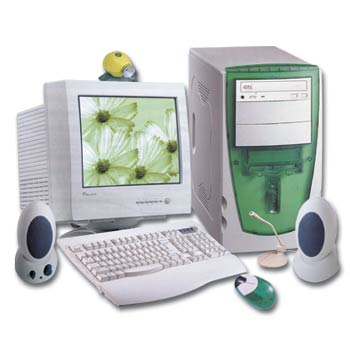 Většina dílů osobního počítače je umístěna v plechové nebo umělohmotné skříni (anglicky – „case“)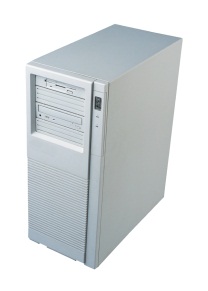 Skříni postavené na výšku se říká „tower“.(bigtower, microtower atd. dle velikosti)Skříni položené naležato se říká „desktop“.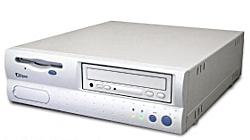 (Monitor je většinou postavený přímo na case.)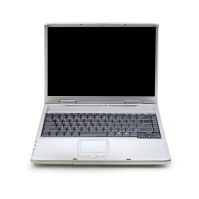 Počítače přenosné – notebooky mají vnitřní díly menší než standartní PC. Díly jsou spojeny v jeden celek (základní jednotka, monitor, klávesnice, myš, čtečka karet atd.). Další modely počítačových skříní jsou například servery a skříně počítačů firmy Apple. (mají zvláštní tvar a vlastnosti)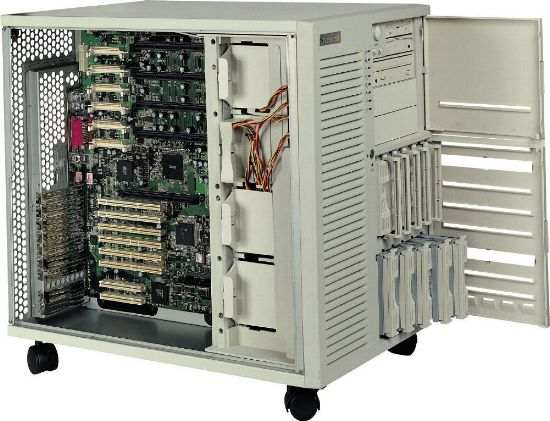 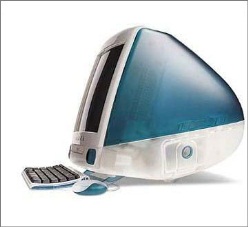 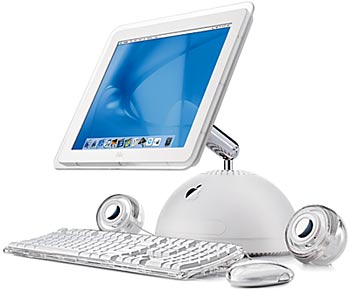 V každém osobním počítači najdeme, tyto základní dílyZákladní deska /MB - umisťují se zde další počítačové komponenty (díly), má velké množství konektorů pro připojení dalších zařízení Procesor /CPU – provádí veškeré operace vyžadované povely uživatele nebo programu a spolu s operační pamětí tvoří pomyslnou hlavu PCVnitřní pamětiROM – paměť pouze ke čtení; obsahuje údaje vložené výrobcem, je na základní desceRAM – paměť pro čtení i zápis, používá jí hlavně procesor, říká se jí také operační paměťZdroje:Office.microsoft.comhttp://www.gdwholesale.com/userimg/17/3597i1/personal-computersgtl-platinum-579.jpghttp://www.hltechnology.com/image/h340d.jpghttp://swotti.starmedia.com/tmp/swotti/cacheASBTYWM=/imgI%20Mac4.jpghttp://applehistorie.cz/historie-produkty/apple-imac-g4-2002/http://www.pcguide.com/ref/case/z_supermicro_SC850.JPG